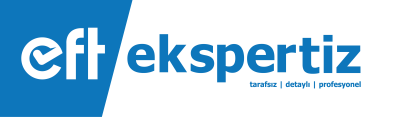 BAŞVURU SAHİBİNİN İLETİŞİM BİLGİLERİBAŞVURU SAHİBİNİN İLETİŞİM BİLGİLERİAdı SoyadıTC Kimlik No E-MailTelefon No.Adres Aşağıda yer alan bölüme, 6698 sayılı Kişisel Verilerin Korunması Kanunu kapsamındaki talebinizi detaylı olarak yazmanızı rica ederiz:Aşağıda yer alan bölüme, 6698 sayılı Kişisel Verilerin Korunması Kanunu kapsamındaki talebinizi detaylı olarak yazmanızı rica ederiz:Başvurunuza dair cevap ve açıklamalarımızın tarafınıza bildirilme yöntemini seçmenizi rica ederiz.Başvurunuza dair cevap ve açıklamalarımızın tarafınıza bildirilme yöntemini seçmenizi rica ederiz. Adresime gönderilmesini istiyorum. E-posta adresine gönderilmesini istiyorum.  Elden teslim almak istiyorum. Adresime gönderilmesini istiyorum. E-posta adresine gönderilmesini istiyorum.  Elden teslim almak istiyorum.Başvuru Tarihi :Başvuru Tarihi :Başvuru Sahibi (Kişisel Veri Sahibi)  Adı Soyadı :Başvuru Sahibi (Kişisel Veri Sahibi)  Adı Soyadı :İmza : İmza : 